Wtorek :Wiosenka, wiosenka w konwaliowych sukienkach.Dzieci mówią o tym czego dowiedziały się wczoraj o wiośnie.RODZIC CZYTA WIERSZJEŻ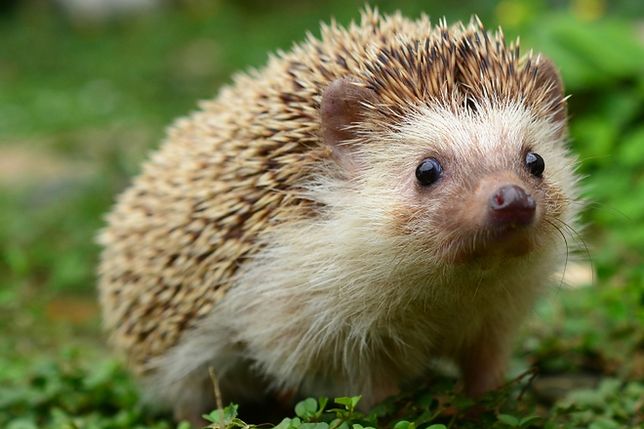 WĄŻ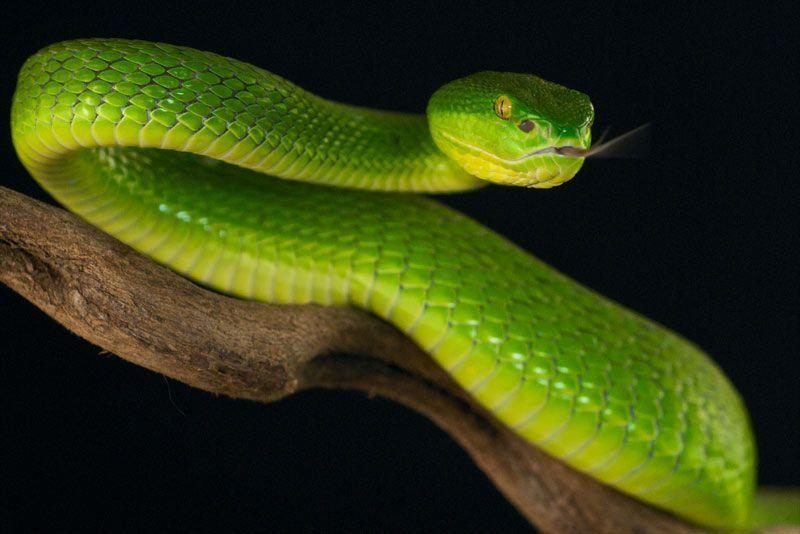 KOS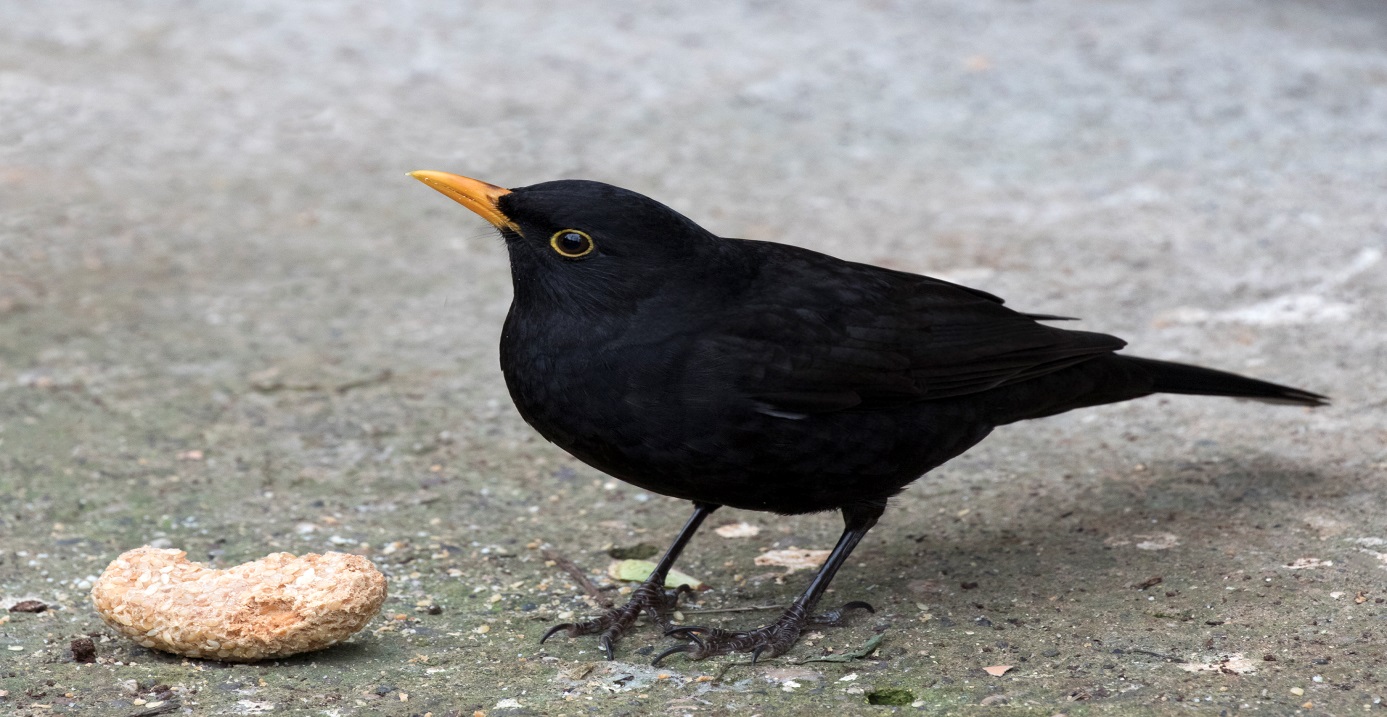 SROKA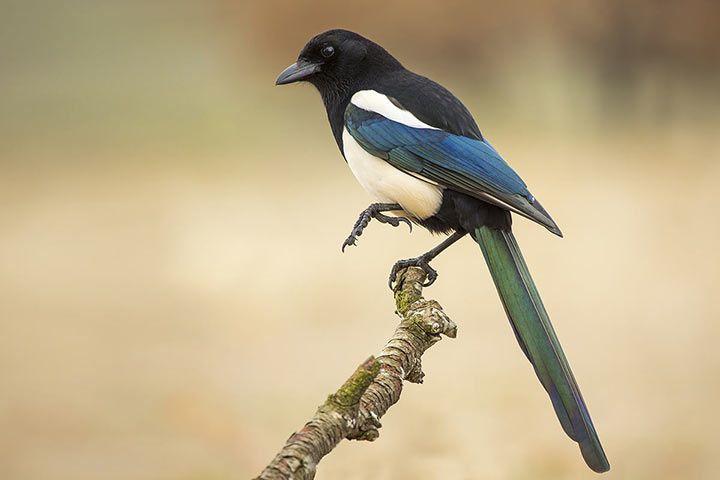 Zagadki:Zagadka o tulipanie :Jak ten kwiatek się nazywa,
co słowo „pan” w nazwie ukrywa?Zagadka o wiośnie :Lubimy ją wszyscy
za ładną pogodę.
Co po długiej zimie
ożywia przyrodę.Zagadka o liściu :Wiosną na drzewie
rozwija się z pąka.
Jesienią złoty
po świecie się błąka.Podejmujemy próby czytania: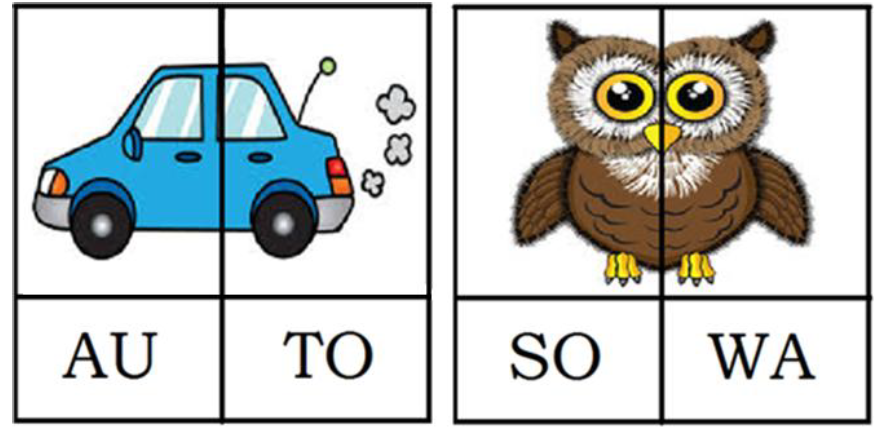 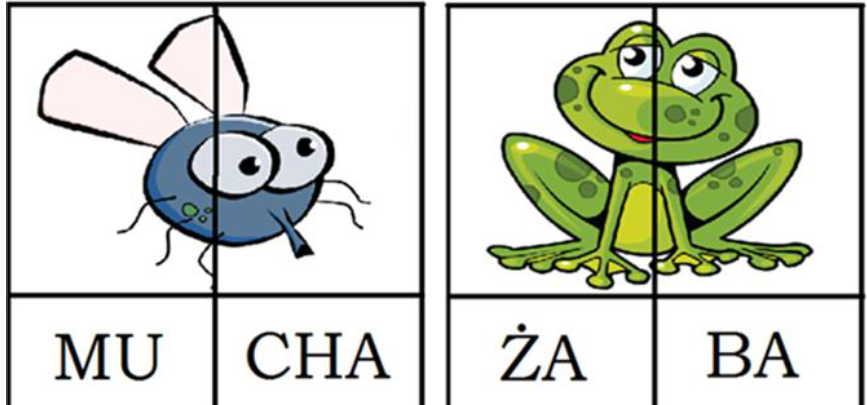 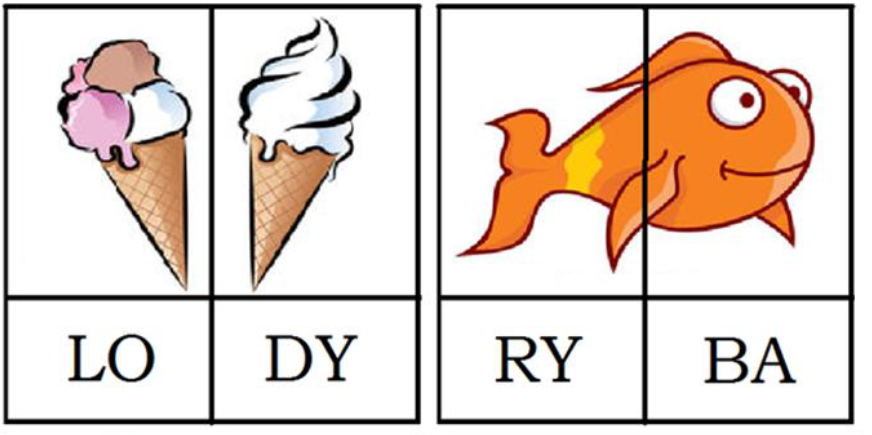 Propozycja na prace plastyczną: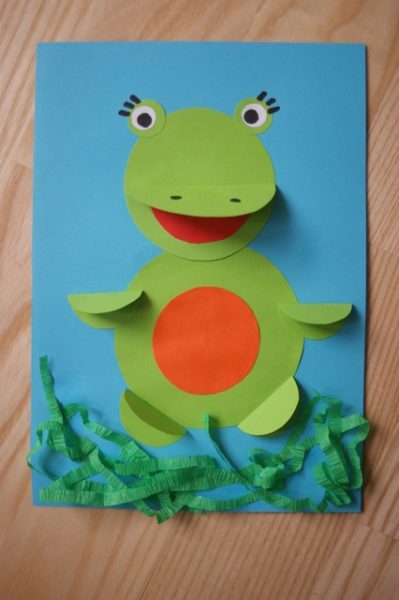 Przeliczanie monet (zadanie z poniedziałku)Zabawa paluszkowa:Ważyła kokoszka kaszkę, ważyła.Swoim palcem wskazującym robimy kółeczka na wewnętrznej stronie dłoni
dziecka mówiąc: Ważyła kokoszka kaszkę, ważyła
      Potem po kolei łapiemy paluszki dziecka: zaczynamy od kciuka. Mówimy
przy tym:
  Temu dała na miseczce,
        Temu dała na łyżeczce,
        Temu dała na spodeczku,
        Temu dała w kubeczku,
        A temu malutkiemu nic nie dała
        tylko frrrr poleciała (unosimy swoją ręką - udajemy odlatującego ptaka)Gra w memory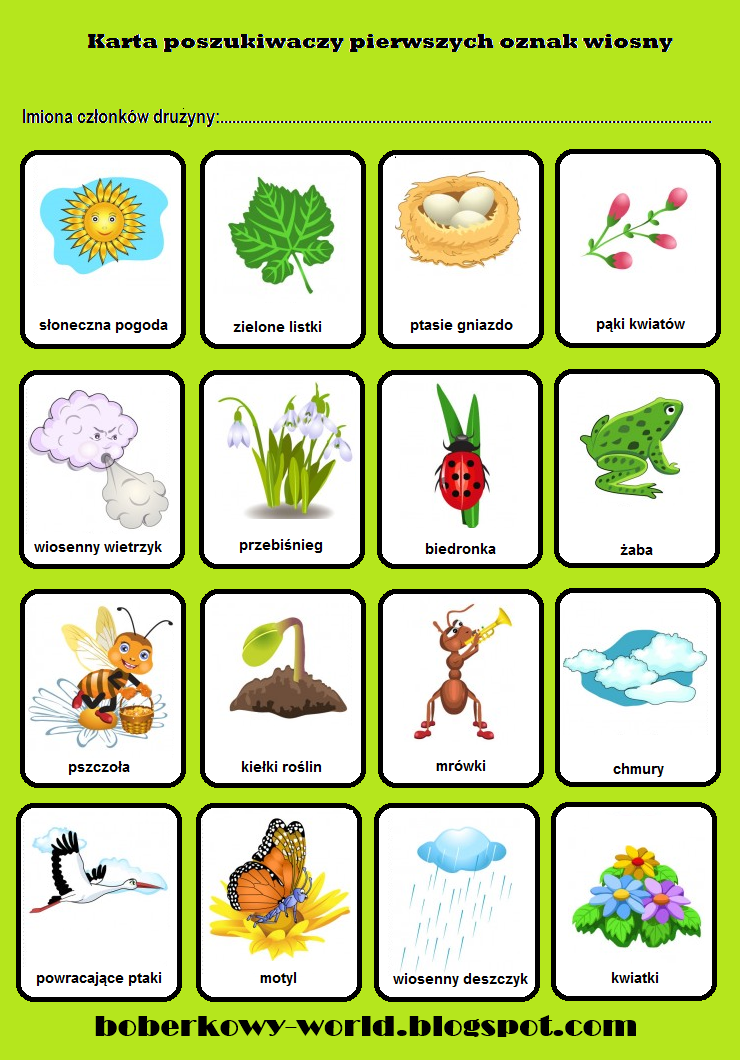 Karty pracy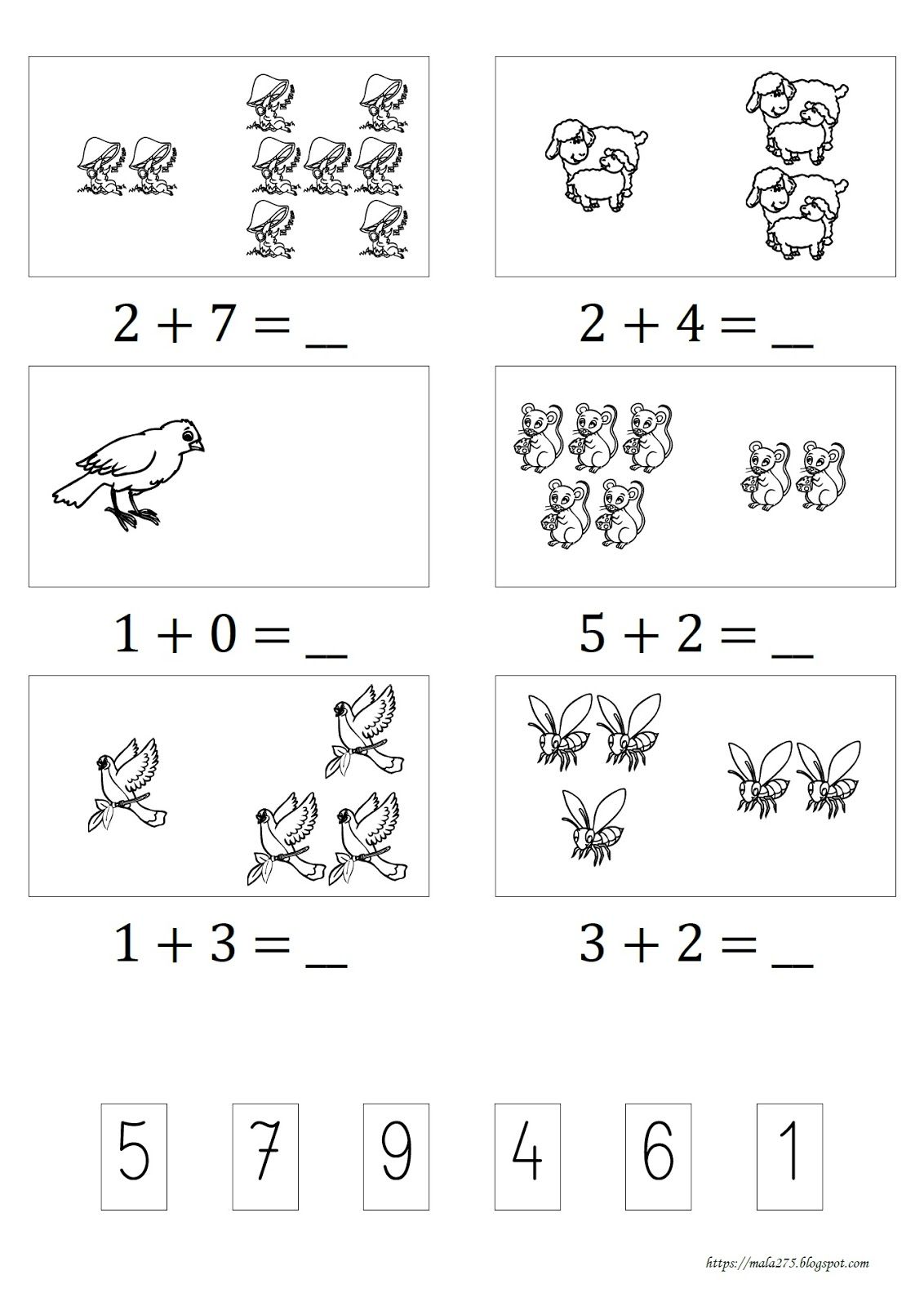 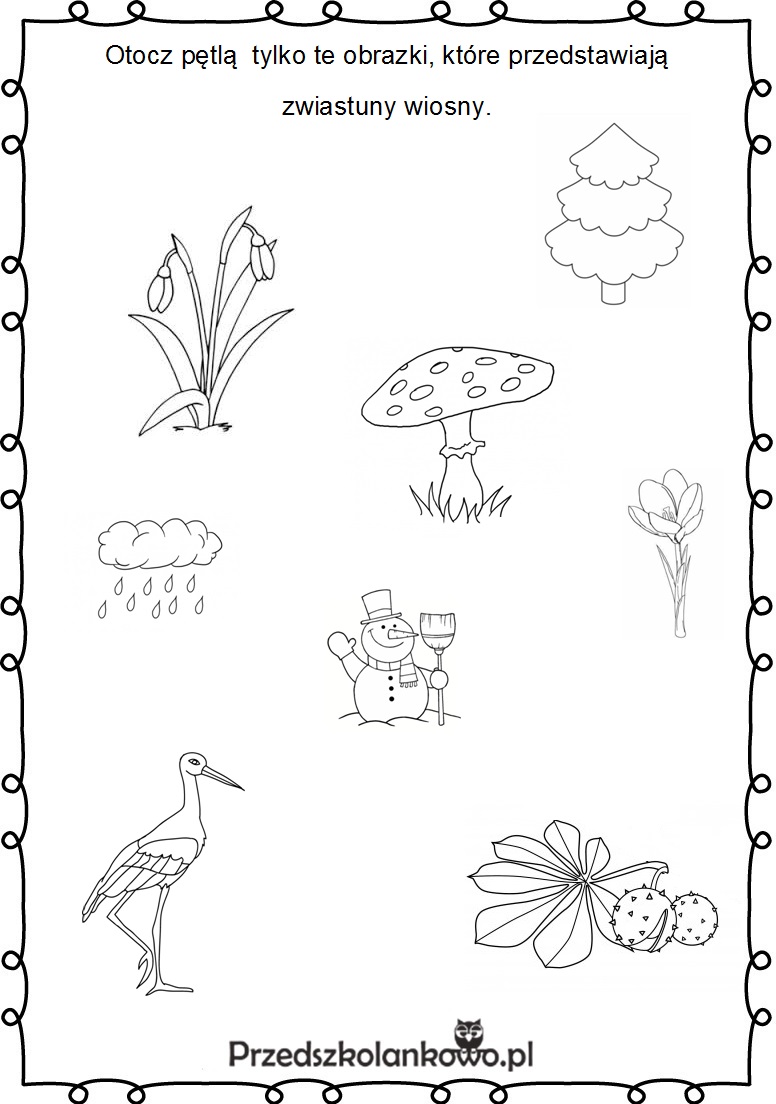 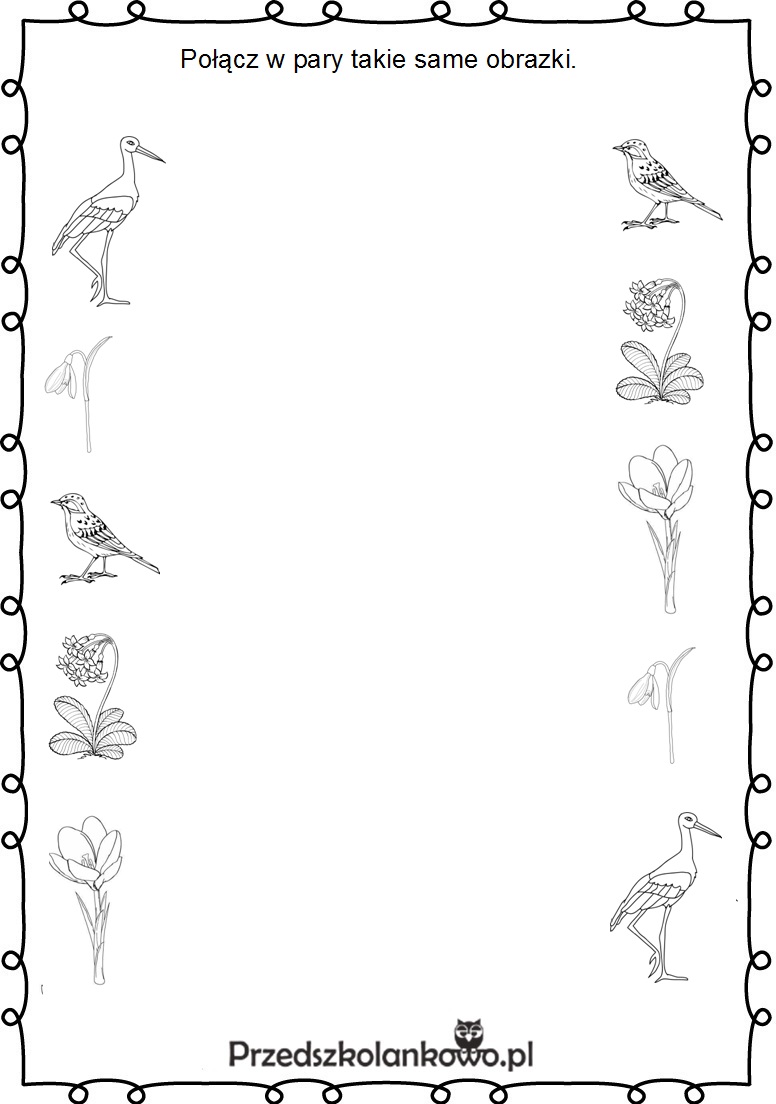 Przyjście wiosny” Jan BrzechwaNaplotkowała sosna
Że już się zbliża wiosna.
Kret skrzywił się ponuro:
-Przyjedzie pewno furą…
Jeż się najeżył srodze:
-Raczej na hulajnodze.
Wąż syknął :-Ja nie wierzę,
Przyjedzie na rowerze.

Kos gwizdnął: -Wiem coś o tym,
Przyleci samolotem.
-Skąd znowu –rzekła sroka-
Ja z niej nie spuszczam oka
I w zeszłym roku w maju
Widziałam ją w tramwaju.
-nieprawda! Wiosna zwykle
Przyjeżdża motocyklem.

-A ja wam dowiodę,
Że właśnie samochodem.
-Nieprawda bo w karecie!
W karecie? Cóż pan plecie?
Oświadczyć mogę krótko,
Że płynie właśnie łódką!Rozmowa na temat wiersza. Dzieci mówią o tym co zapamiętały.Jakie zwierzęta zostały wymienione w wierszu?Rozmowa o zwierzętach, dzieci opisują je.Dzielimy nazwy zwierząt na sylaby i staramy się przeczytać ich nazwy.KRET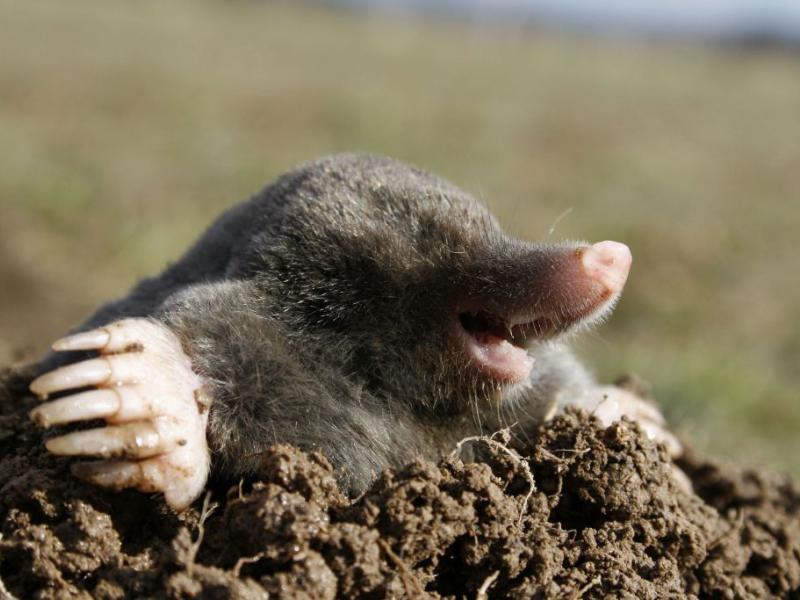 